                   REGULAR MEETING OF THE             PLANNING & ZONING COMMISSIONMONDAY, JANUARY 4, 2021 AT 6:30 PMCouncil Chambers1455 West Bosque LoopAGENDAResidents to Address Commission (Non-Agenda Items)Call to OrderRoll CallPledge of AllegianceApproval of AgendaApproval of the Minutes for:  New Business:  Meeting Cancelled-In accordance with Village of Bosque Farms Ordinance 3-1-4 (C) Old Business: Meeting CancelledMonthly Report- Planning and Zoning/Code Enforcement reports submitted. Mike Montoya to answer any questions regarding reports. Posted 12/31/2020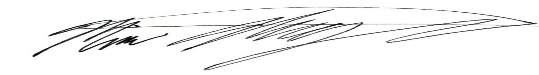 Mike MontoyaPlanning & Zoning OfficerThis agenda is subject to revision up to 72 hours prior to the scheduled meeting date and time (NMSA  F).  A copy of the final agenda may be picked up at the Village Office, 1455 West Bosque Loop, Bosque Farms, NM during normal working hours.  If you are an individual with a disability who is in need of a reader, amplifier, qualified sign language interpreter, or any other form of auxiliary aid or service to attend or participate in the hearing or meeting, please contact the Village office at 869-2358 at least one week prior to the meeting or as soon as possible.  Public documents, including the agenda and minutes, can be provided in various accessible formats.  Please contact the Planning & Zoning Administrator/Officer at 869-2358 if a summary or other type of accessible format is needed.